Bu form akreditasyon kapsamı dahilinde olmayan testleri de içermektedir.Test raporlarında talep edilmesi durumunda, testlere ait ölçüm belirsizliği belirtilir fakat Uygunluk Beyanı (Geçer/Kalır) değerlendirmesinde ölçüm belirsizliği değeri dikkate alınmaz.Ölçüm belirsizliğinin raporlanmasını istiyorsanız, işaretleyiniz:    Uygunluk beyanı Basit Kabul Karar Kuralına göre verilir. Farklı bir karar kuralına göre uygunluk beyanı talep ediyorsanız, işaretleyiniz ve belirtiniz :                                                                                          SÖZLEŞME ŞARTLARITest istek formundaki müşteri ve numune bilgileri ile testler bölümü müşteri tarafından doldurulur. Test raporları bu bilgilere göre hazırlanmaktadır.  Müşteri tarafından verilen numune bilgilerinin doğruluğu, yeterliliği, tamlığı ve güncelliğinden müşterinin bizzat kendisi sorumludur. Eksik veya yanlış bilgilendirme sonucunda tekrar rapor düzenlenmesi için minimum rapor ücreti alınır. Her formdaki müşteri kaşesi bölümü kaşelenerek, Ekoteks’e test istek formu gönderilmelidir. Kaşeli ve imzalı gönderilmiş olan test istek formları müşterinin testin işleme alınması konusunda onayı sayılmaktadır.Müşteriye ait bilgiler (firma bilgileri, numune bilgileri, test sonuçları ve test raporları), müşteri ile yapılan özel anlaşmalar veya müşterinin bilgiyi kamuya açık hale getirmesi haricinde müşteri ile Ekoteks arasında gizli tutulur. Kamuya açık hale getirilecek bilgi hakkında müşteri önceden e-posta ile bilgilendirilir ve yazılı onay alınır. Gizli bir bilgiyi açıklamaya kanunen zorunlu olunduğu veya sözleşmeden kaynaklı olarak yetkili kılındığı durumlarda, kanunen yasaklanmadıkça, müşteri ya da ilgili şahıs, açıklanacak bilgi konusunda e-posta ile haberdar edilir. Müşteri dışındaki kaynaklardan elde edilen müşteri hakkındaki bilgiler, müşteriyle laboratuvar arasında gizli tutulur. Bu bilgilerin sağlayıcısı(kaynak) da gizli tutulur ve kaynak tarafından onaylanmadığı müddetçe müşteriyle paylaşılmaz. Yasal olarak gereken haller dışında; tüm çalışanlar, faaliyetlerinin gerçekleştirilmesi sırasında elde edilen ya da oluşturulan tüm bilgileri gizli tutar. Test raporları ve sonuçları, test istek formunda "Alıcı Firma" olarak belirtilen müşteriye ya da mümessil firmasına onay almaksızın gönderilir.Numune teslim alındıktan sonra, incelenerek ön kayıt oluşturulur. Toplam test tutarını  gösteren ‘Müşteri Bilgilendirme Formu’  müşteri temsilcisi tarafından başvuran firmaya e-posta ile gönderilir ve onay verildiğinde test işlemlerine başlanır.Test istek formundaki bilgi eksikliği, eksik numune vb. nedenlerden dolayı işleme alınamayan numunelere yönelik geliş tarihi, eksikliğin tamamlandığı tarih olarak kabul edilir. Bekleyen başvurular (eksik form, eksik bilgi, eksik numune, müşteri bilgilendirme onayı gibi) 15 gün süre ile bekletilir, 15 gün sonunda, eksiklikleri tamamlanmazsa müşteri bilgilendirilerek, talep iptal edilir ve müşteri numune hakkında hiçbir hak iddiasında bulunamaz.Normal servislerde iptal isteği Müşteri bilgilendirme formuna müşteri tarafından onay verildikten sonra 24 saat içinde, ekspres servislerde 4 saat içinde yapılmalıdır. Hızlı ve acil servisler için iptal isteği kabul edilmez ve tamamlanmış testlerin ücretleri faturalandırılır.Numunenin laboratuvara gönderilmesi müşterinin, test raporlarının veya test sonuç numunelerinin müşteriye gönderilmesi laboratuvarın sorumluluğundadır.Talep edilen testlerle ilgili numune miktarı konusunda müşteri ilişkileri bölümünden bilgi alınabilir.Artan numuneler ve test edilmiş boyutsal, görünüm numuneleri 3 ay süresince saklanır. Test raporu çıkış tarihi 3 ay geçmiş itirazlar için aynı numuneden tekrar testi yapılamaz. Test istek formu, bir parça numune, test sonuçları ve test raporunun bir kopyası 5 yıl boyunca saklanır.Saat 14.00'e kadar teslim edilen numuneler için, ilk iş günü numunenin teslim edildiği gün olarak kabul edilir. İlk sayfada verilen servis süreleri genel servis süreleri olup, test bazında planlanan termin tarihi için “Müşteri Bilgilendirme Formu” referans alınmalıdır. Uygunluk beyanı değerlendirmesinde, yasal mevzuat ve ilgili standartlarda belirtilen veya müşteri tarafından özel olarak talep edilen bir karar kuralı yoksa, Ekoteks Laboratuvarında TÜRKAK ISO/IEC 17025 Standart Revizyonu Bilgilendirme Kılavuzu-Karar Kuralı dokümanı c maddesi ve ISO/IEC Kılavuz 98/4’e göre Basit Kabul (Paylaşılan Risk) Karar Kuralı (güven düzeyi ve ölçme belirsizliğini göz önünde bulundurmaksızın elde edilen deney sonucunun yalnızca belirtilmiş sınırlar içinde olup olmadığına dayanarak uygunluğun veya uygun olmama durumunun değerlendirilmesi) uygulanmaktadır.Yapılan testlere ve sunulan hizmetlere yönelik servis bedelleri müşteri tarafından peşin ödenecektir. Ödeme tutarı faturanın kesildiği tarihteki Merkez Bankası Amerikan Doları efektif satış kuru üzerinden hesaplanır. Müşterinin ödemeleri geciktirmesi ve/veya yerine getirmemesi hallerinde, Ekoteks ödemeler yapılıncaya kadar yeni test raporu hazırlamama hakkına sahiptir.10 USD’ nin altında ücretli test talebinin olması durumunda, en düşük test rapor ücreti olan 10 USD olarak fatura edilir. Revize rapor (yayınlanmış rapor üzerinden ilave/eksiltme/düzeltme istekleri) talep edilmesi durumunda 5 USD olarak ücretlendirilecektir. Fiyatlara %18 KDV ilave edilecektir.Orijinal rapor gönderimi talep edilmesi halinde rapor gönderim ücreti 3 USD olarak fatura edilir. Test istek formundaki ilgili alan müşteri tarafından mutlaka işaretlenmelidir. Aksi taktirde test raporu sistem üzerinden gönderilmektedir. Fiyata %18 KDV ilave edilecektir.Numunenin birden fazla renk içermesi veya komponent içermesi durumunda azo boyar madde, fitalat, ekolojik testler, haslıklar, boncuklaşma ve aşınma testleri için her ek renk veya komponent için test ücreti değerinde ek test ücreti alınır. Eğer taraflar arasında farklı bir anlaşma yapılmamış ise, Son revizyonlu Ekoteks Fiyat Listesinde yer alan ücretler geçerli olarak kabul edilirler. Ekoteks Fiyat Listesini revize etme hakkına sahiptir. Rapor hazırlama ücreti, sadece tek bir dilde hazırlanacak raporu kapsamaktadır. Son revizyonlu Ekoteks Fiyat Listesindeki fiyatlara KDV dâhil değildir.Ekoteks Laboratuvarı işbu sözleşme kapsamında üzerine aldığı işin gereklerini yerine getirirken gerekli dikkat ve özeni göstermekle mükelleftir. Laboratuvardan verilen herhangi bir test raporunda eksiklik ya da yanlışlık bulunması halinde bu eksiklik ya da yanlışlığın Ekoteks veya çalışanlarının hatasından kaynaklandığı ispat edilirse; Ekoteks’in sorumluluğu test raporunun hazırlandığı müşteriye bu test raporunun hazırlanması için Ekoteks’e ödenmiş bulunan test ücretinin faiz işletilmeksizin iade edilmesi ile sınırlı kalacaktır.  Ekoteks,hazırlamış olduğu test raporunda var olan eksiklik ya da hata nedeniyle, müşterinin veya her kim olursa olsun üçüncü kişilerin uğramış olduğu zararları ve fer’ilerini hiçbir şekilde tazminle yükümlü değildir.İhtilaf vukuunda İstanbul Tekstil ve Konfeksiyon İhracatçı Birlikleri (İTKİB) Genel Sekreterliğinin göstereceği hakem heyeti ve/veya İstanbul Mahkemeleri görevli ve yetkili kılınmıştır.Ekoteks Laboratuvar, test hizmetlerini doğal afet, savaş, terör, hükümet ya da devlet sınırlaması, kanunla herhangi bir kısıtlama getirilmesi, grev, lokavt, makine arızası, yangın, kaza gibi nedenlerden ötürü yerine getirememe ya da geciktirme durumunda hiçbir sorumluluk üstlenmez.Not 1 : Bu belge, EKOTEKS Laboratuvarı dokümantasyon sisteminde yer almaktadır, revizyona tabidir ve güncel hali geçerlidir.Not 2 : Akredite Test kapsamımıza TÜRKAK web sayfasından (www.turkak.org.tr) AB-0583-T laboratuvar akreditasyon kodu ile ulaşabilirsiniz MÜŞTERİ BİLGİLERİ MÜŞTERİ BİLGİLERİ MÜŞTERİ BİLGİLERİ MÜŞTERİ BİLGİLERİ MÜŞTERİ BİLGİLERİBARKODBARKODBARKODBARKODBARKODBARKODBARKODBAŞVURAN FİRMA ADI:BAŞVURAN FİRMA ADI:BAŞVURAN FİRMA ADI:BAŞVURAN FİRMA ADI:BAŞVURAN FİRMA ADI:BARKODBARKODBARKODBARKODBARKODBARKODBARKODALICI FİRMA:ALICI FİRMA:ALICI FİRMA:ALICI FİRMA:ALICI FİRMA:FATURA BİLGİLERİFATURA BİLGİLERİFATURA BİLGİLERİFATURA BİLGİLERİFATURA BİLGİLERİFATURA BİLGİLERİFATURA BİLGİLERİİLGİLİ KİŞİ/E-POSTA:İLGİLİ KİŞİ/E-POSTA:İLGİLİ KİŞİ/E-POSTA:İLGİLİ KİŞİ/E-POSTA:İLGİLİ KİŞİ/E-POSTA:FİRMA ADI:FİRMA ADI:FİRMA ADI:FİRMA ADI:FİRMA ADI:FİRMA ADI:FİRMA ADI:ADRES:ADRES:ADRES:ADRES:ADRES:İLGİLİ KİŞİ/E-POSTA:İLGİLİ KİŞİ/E-POSTA:İLGİLİ KİŞİ/E-POSTA:İLGİLİ KİŞİ/E-POSTA:İLGİLİ KİŞİ/E-POSTA:İLGİLİ KİŞİ/E-POSTA:İLGİLİ KİŞİ/E-POSTA:ADRES:ADRES:ADRES:ADRES:ADRES:VERGİ DAİRESİ/NO:VERGİ DAİRESİ/NO:VERGİ DAİRESİ/NO:VERGİ DAİRESİ/NO:VERGİ DAİRESİ/NO:VERGİ DAİRESİ/NO:VERGİ DAİRESİ/NO:TELEFON/FAX:TELEFON/FAX:TELEFON/FAX:TELEFON/FAX:TELEFON/FAX:ADRES:ADRES:ADRES:ADRES:ADRES:ADRES:ADRES:TELEFON/FAX:TELEFON/FAX:TELEFON/FAX:TELEFON/FAX:TELEFON/FAX:TELEFON/FAX:TELEFON/FAX:TELEFON/FAX:TELEFON/FAX:TELEFON/FAX:TELEFON/FAX:TELEFON/FAX:GENEL SERVİS TÜRLERİ VE SÜRELERİ * NORMAL SERVİS / 3 İŞ GÜNÜ NORMAL SERVİS / 3 İŞ GÜNÜ EKSPRES SERVİS / 2 İŞ GÜNÜ%30  Fiyat farkı (14.00’e kadar) EKSPRES SERVİS / 2 İŞ GÜNÜ%30  Fiyat farkı (14.00’e kadar) EKSPRES SERVİS / 2 İŞ GÜNÜ%30  Fiyat farkı (14.00’e kadar) EKSPRES SERVİS / 2 İŞ GÜNÜ%30  Fiyat farkı (14.00’e kadar)  HIZLI SERVİS / 1 İŞ GÜNÜ %70 Fiyat farkı (14.00’den sonra)  HIZLI SERVİS / 1 İŞ GÜNÜ %70 Fiyat farkı (14.00’den sonra)  HIZLI SERVİS / 1 İŞ GÜNÜ %70 Fiyat farkı (14.00’den sonra)  HIZLI SERVİS / 1 İŞ GÜNÜ %70 Fiyat farkı (14.00’den sonra) ACİL SERVİS / AYNI GÜN                  %120 Fiyat FarkıELYAF ANALİZİ- ÇORAP NORMAL SERVİS4 İŞ GÜNÜ NORMAL SERVİS4 İŞ GÜNÜ EKSPRES SERVİS (Max.4’lü karışıma kadar)3 İŞ GÜNÜ / %30 (14.00’e kadar) Lütfen teyit alınız. EKSPRES SERVİS (Max.4’lü karışıma kadar)3 İŞ GÜNÜ / %30 (14.00’e kadar) Lütfen teyit alınız. EKSPRES SERVİS (Max.4’lü karışıma kadar)3 İŞ GÜNÜ / %30 (14.00’e kadar) Lütfen teyit alınız. EKSPRES SERVİS (Max.4’lü karışıma kadar)3 İŞ GÜNÜ / %30 (14.00’e kadar) Lütfen teyit alınız. EKSPRES SERVİS (Max.4’lü karışıma kadar)3 İŞ GÜNÜ / %30 (14.00’e kadar) Lütfen teyit alınız. EKSPRES SERVİS (Max.4’lü karışıma kadar)3 İŞ GÜNÜ / %30 (14.00’e kadar) Lütfen teyit alınız. EKSPRES SERVİS (Max.4’lü karışıma kadar)3 İŞ GÜNÜ / %30 (14.00’e kadar) Lütfen teyit alınız. EKSPRES SERVİS (Max.4’lü karışıma kadar)3 İŞ GÜNÜ / %30 (14.00’e kadar) Lütfen teyit alınız. EKSPRES SERVİS (Max.4’lü karışıma kadar)3 İŞ GÜNÜ / %30 (14.00’e kadar) Lütfen teyit alınız.* Saat 14.00’e kadar teslim edilen numuneler için o gün ilk iş günü kabul edilir. Acil ve Hızlı servisler Müşteri İlişkileri bölümünden teyit edilmelidir. Lütfen test çıkış tarihi için Müşteri Temsilcinizden teyit alınız. Test bazında planlanan termin tarihi için “Müşteri Bilgilendirme Formu” nu referans alınız. Pozitif sonuç/test tekrarı gibi durumlarda servis süreleri uzayabilir, bilgi alınız. ** Birden fazla numuneyi tek bir test istek formu ile göndermeniz durumunda, test istek formu, numune adetine göre çoğaltılıp ayrı ayrı işleme alınarak, ücretlendirilecektir.* Saat 14.00’e kadar teslim edilen numuneler için o gün ilk iş günü kabul edilir. Acil ve Hızlı servisler Müşteri İlişkileri bölümünden teyit edilmelidir. Lütfen test çıkış tarihi için Müşteri Temsilcinizden teyit alınız. Test bazında planlanan termin tarihi için “Müşteri Bilgilendirme Formu” nu referans alınız. Pozitif sonuç/test tekrarı gibi durumlarda servis süreleri uzayabilir, bilgi alınız. ** Birden fazla numuneyi tek bir test istek formu ile göndermeniz durumunda, test istek formu, numune adetine göre çoğaltılıp ayrı ayrı işleme alınarak, ücretlendirilecektir.* Saat 14.00’e kadar teslim edilen numuneler için o gün ilk iş günü kabul edilir. Acil ve Hızlı servisler Müşteri İlişkileri bölümünden teyit edilmelidir. Lütfen test çıkış tarihi için Müşteri Temsilcinizden teyit alınız. Test bazında planlanan termin tarihi için “Müşteri Bilgilendirme Formu” nu referans alınız. Pozitif sonuç/test tekrarı gibi durumlarda servis süreleri uzayabilir, bilgi alınız. ** Birden fazla numuneyi tek bir test istek formu ile göndermeniz durumunda, test istek formu, numune adetine göre çoğaltılıp ayrı ayrı işleme alınarak, ücretlendirilecektir.* Saat 14.00’e kadar teslim edilen numuneler için o gün ilk iş günü kabul edilir. Acil ve Hızlı servisler Müşteri İlişkileri bölümünden teyit edilmelidir. Lütfen test çıkış tarihi için Müşteri Temsilcinizden teyit alınız. Test bazında planlanan termin tarihi için “Müşteri Bilgilendirme Formu” nu referans alınız. Pozitif sonuç/test tekrarı gibi durumlarda servis süreleri uzayabilir, bilgi alınız. ** Birden fazla numuneyi tek bir test istek formu ile göndermeniz durumunda, test istek formu, numune adetine göre çoğaltılıp ayrı ayrı işleme alınarak, ücretlendirilecektir.* Saat 14.00’e kadar teslim edilen numuneler için o gün ilk iş günü kabul edilir. Acil ve Hızlı servisler Müşteri İlişkileri bölümünden teyit edilmelidir. Lütfen test çıkış tarihi için Müşteri Temsilcinizden teyit alınız. Test bazında planlanan termin tarihi için “Müşteri Bilgilendirme Formu” nu referans alınız. Pozitif sonuç/test tekrarı gibi durumlarda servis süreleri uzayabilir, bilgi alınız. ** Birden fazla numuneyi tek bir test istek formu ile göndermeniz durumunda, test istek formu, numune adetine göre çoğaltılıp ayrı ayrı işleme alınarak, ücretlendirilecektir.* Saat 14.00’e kadar teslim edilen numuneler için o gün ilk iş günü kabul edilir. Acil ve Hızlı servisler Müşteri İlişkileri bölümünden teyit edilmelidir. Lütfen test çıkış tarihi için Müşteri Temsilcinizden teyit alınız. Test bazında planlanan termin tarihi için “Müşteri Bilgilendirme Formu” nu referans alınız. Pozitif sonuç/test tekrarı gibi durumlarda servis süreleri uzayabilir, bilgi alınız. ** Birden fazla numuneyi tek bir test istek formu ile göndermeniz durumunda, test istek formu, numune adetine göre çoğaltılıp ayrı ayrı işleme alınarak, ücretlendirilecektir.* Saat 14.00’e kadar teslim edilen numuneler için o gün ilk iş günü kabul edilir. Acil ve Hızlı servisler Müşteri İlişkileri bölümünden teyit edilmelidir. Lütfen test çıkış tarihi için Müşteri Temsilcinizden teyit alınız. Test bazında planlanan termin tarihi için “Müşteri Bilgilendirme Formu” nu referans alınız. Pozitif sonuç/test tekrarı gibi durumlarda servis süreleri uzayabilir, bilgi alınız. ** Birden fazla numuneyi tek bir test istek formu ile göndermeniz durumunda, test istek formu, numune adetine göre çoğaltılıp ayrı ayrı işleme alınarak, ücretlendirilecektir.* Saat 14.00’e kadar teslim edilen numuneler için o gün ilk iş günü kabul edilir. Acil ve Hızlı servisler Müşteri İlişkileri bölümünden teyit edilmelidir. Lütfen test çıkış tarihi için Müşteri Temsilcinizden teyit alınız. Test bazında planlanan termin tarihi için “Müşteri Bilgilendirme Formu” nu referans alınız. Pozitif sonuç/test tekrarı gibi durumlarda servis süreleri uzayabilir, bilgi alınız. ** Birden fazla numuneyi tek bir test istek formu ile göndermeniz durumunda, test istek formu, numune adetine göre çoğaltılıp ayrı ayrı işleme alınarak, ücretlendirilecektir.* Saat 14.00’e kadar teslim edilen numuneler için o gün ilk iş günü kabul edilir. Acil ve Hızlı servisler Müşteri İlişkileri bölümünden teyit edilmelidir. Lütfen test çıkış tarihi için Müşteri Temsilcinizden teyit alınız. Test bazında planlanan termin tarihi için “Müşteri Bilgilendirme Formu” nu referans alınız. Pozitif sonuç/test tekrarı gibi durumlarda servis süreleri uzayabilir, bilgi alınız. ** Birden fazla numuneyi tek bir test istek formu ile göndermeniz durumunda, test istek formu, numune adetine göre çoğaltılıp ayrı ayrı işleme alınarak, ücretlendirilecektir.* Saat 14.00’e kadar teslim edilen numuneler için o gün ilk iş günü kabul edilir. Acil ve Hızlı servisler Müşteri İlişkileri bölümünden teyit edilmelidir. Lütfen test çıkış tarihi için Müşteri Temsilcinizden teyit alınız. Test bazında planlanan termin tarihi için “Müşteri Bilgilendirme Formu” nu referans alınız. Pozitif sonuç/test tekrarı gibi durumlarda servis süreleri uzayabilir, bilgi alınız. ** Birden fazla numuneyi tek bir test istek formu ile göndermeniz durumunda, test istek formu, numune adetine göre çoğaltılıp ayrı ayrı işleme alınarak, ücretlendirilecektir.* Saat 14.00’e kadar teslim edilen numuneler için o gün ilk iş günü kabul edilir. Acil ve Hızlı servisler Müşteri İlişkileri bölümünden teyit edilmelidir. Lütfen test çıkış tarihi için Müşteri Temsilcinizden teyit alınız. Test bazında planlanan termin tarihi için “Müşteri Bilgilendirme Formu” nu referans alınız. Pozitif sonuç/test tekrarı gibi durumlarda servis süreleri uzayabilir, bilgi alınız. ** Birden fazla numuneyi tek bir test istek formu ile göndermeniz durumunda, test istek formu, numune adetine göre çoğaltılıp ayrı ayrı işleme alınarak, ücretlendirilecektir.* Saat 14.00’e kadar teslim edilen numuneler için o gün ilk iş günü kabul edilir. Acil ve Hızlı servisler Müşteri İlişkileri bölümünden teyit edilmelidir. Lütfen test çıkış tarihi için Müşteri Temsilcinizden teyit alınız. Test bazında planlanan termin tarihi için “Müşteri Bilgilendirme Formu” nu referans alınız. Pozitif sonuç/test tekrarı gibi durumlarda servis süreleri uzayabilir, bilgi alınız. ** Birden fazla numuneyi tek bir test istek formu ile göndermeniz durumunda, test istek formu, numune adetine göre çoğaltılıp ayrı ayrı işleme alınarak, ücretlendirilecektir.İhracat yapılan ülke: Avrupa Avrupa  İngiltere  İngiltere  İngiltere  İngiltere  Amerika  Amerika  Amerika  Amerika  DiğerNUMUNE BİLGİLERİNUMUNE BİLGİLERİNUMUNE BİLGİLERİNUMUNE BİLGİLERİNUMUNE BİLGİLERİNUMUNE BİLGİLERİNUMUNE BİLGİLERİNUMUNE BİLGİLERİNUMUNE BİLGİLERİNUMUNE BİLGİLERİNUMUNE BİLGİLERİNUMUNE BİLGİLERİSİPARİŞ NO:SİPARİŞ NO:KULLANIM YERİ:        Bayan              Bay                Çocuk(…….yaş)            Ev TekstiliKULLANIM YERİ:        Bayan              Bay                Çocuk(…….yaş)            Ev TekstiliKULLANIM YERİ:        Bayan              Bay                Çocuk(…….yaş)            Ev TekstiliKULLANIM YERİ:        Bayan              Bay                Çocuk(…….yaş)            Ev TekstiliKULLANIM YERİ:        Bayan              Bay                Çocuk(…….yaş)            Ev TekstiliKULLANIM YERİ:        Bayan              Bay                Çocuk(…….yaş)            Ev TekstiliKULLANIM YERİ:        Bayan              Bay                Çocuk(…….yaş)            Ev TekstiliKULLANIM YERİ:        Bayan              Bay                Çocuk(…….yaş)            Ev TekstiliKULLANIM YERİ:        Bayan              Bay                Çocuk(…….yaş)            Ev TekstiliKULLANIM YERİ:        Bayan              Bay                Çocuk(…….yaş)            Ev TekstiliMODEL/ STİL NO:MODEL/ STİL NO:ÜRÜN TÜRÜ:    Tişört        Pantolon      Etek        Gömlek        Mont     …………..(Diğer)ÜRÜN TÜRÜ:    Tişört        Pantolon      Etek        Gömlek        Mont     …………..(Diğer)ÜRÜN TÜRÜ:    Tişört        Pantolon      Etek        Gömlek        Mont     …………..(Diğer)ÜRÜN TÜRÜ:    Tişört        Pantolon      Etek        Gömlek        Mont     …………..(Diğer)ÜRÜN TÜRÜ:    Tişört        Pantolon      Etek        Gömlek        Mont     …………..(Diğer)ÜRÜN TÜRÜ:    Tişört        Pantolon      Etek        Gömlek        Mont     …………..(Diğer)ÜRÜN TÜRÜ:    Tişört        Pantolon      Etek        Gömlek        Mont     …………..(Diğer)ÜRÜN TÜRÜ:    Tişört        Pantolon      Etek        Gömlek        Mont     …………..(Diğer)ÜRÜN TÜRÜ:    Tişört        Pantolon      Etek        Gömlek        Mont     …………..(Diğer)ÜRÜN TÜRÜ:    Tişört        Pantolon      Etek        Gömlek        Mont     …………..(Diğer)GRAMAJGRAMAJYıkama Talimatı:  Verilen yıkama talimatı, müşteri manuelinde özel bir yıkama talimatı belirtilmediği takdirde uygulanırYıkama Talimatı:  Verilen yıkama talimatı, müşteri manuelinde özel bir yıkama talimatı belirtilmediği takdirde uygulanırYıkama Talimatı:  Verilen yıkama talimatı, müşteri manuelinde özel bir yıkama talimatı belirtilmediği takdirde uygulanırYıkama Talimatı:  Verilen yıkama talimatı, müşteri manuelinde özel bir yıkama talimatı belirtilmediği takdirde uygulanırYıkama Talimatı:  Verilen yıkama talimatı, müşteri manuelinde özel bir yıkama talimatı belirtilmediği takdirde uygulanırYıkama Talimatı:  Verilen yıkama talimatı, müşteri manuelinde özel bir yıkama talimatı belirtilmediği takdirde uygulanırYıkama Talimatı:  Verilen yıkama talimatı, müşteri manuelinde özel bir yıkama talimatı belirtilmediği takdirde uygulanırYıkama Talimatı:  Verilen yıkama talimatı, müşteri manuelinde özel bir yıkama talimatı belirtilmediği takdirde uygulanırYıkama Talimatı:  Verilen yıkama talimatı, müşteri manuelinde özel bir yıkama talimatı belirtilmediği takdirde uygulanırYıkama Talimatı:  Verilen yıkama talimatı, müşteri manuelinde özel bir yıkama talimatı belirtilmediği takdirde uygulanırRENK:RENK:Yıkama Talimatı:  Verilen yıkama talimatı, müşteri manuelinde özel bir yıkama talimatı belirtilmediği takdirde uygulanırYıkama Talimatı:  Verilen yıkama talimatı, müşteri manuelinde özel bir yıkama talimatı belirtilmediği takdirde uygulanırYıkama Talimatı:  Verilen yıkama talimatı, müşteri manuelinde özel bir yıkama talimatı belirtilmediği takdirde uygulanırYıkama Talimatı:  Verilen yıkama talimatı, müşteri manuelinde özel bir yıkama talimatı belirtilmediği takdirde uygulanırYıkama Talimatı:  Verilen yıkama talimatı, müşteri manuelinde özel bir yıkama talimatı belirtilmediği takdirde uygulanırYıkama Talimatı:  Verilen yıkama talimatı, müşteri manuelinde özel bir yıkama talimatı belirtilmediği takdirde uygulanırYıkama Talimatı:  Verilen yıkama talimatı, müşteri manuelinde özel bir yıkama talimatı belirtilmediği takdirde uygulanırYıkama Talimatı:  Verilen yıkama talimatı, müşteri manuelinde özel bir yıkama talimatı belirtilmediği takdirde uygulanırYıkama Talimatı:  Verilen yıkama talimatı, müşteri manuelinde özel bir yıkama talimatı belirtilmediği takdirde uygulanırYıkama Talimatı:  Verilen yıkama talimatı, müşteri manuelinde özel bir yıkama talimatı belirtilmediği takdirde uygulanırELYAF KARIŞIMI:ELYAF KARIŞIMI:Kullanım yüzünü açıkça belirtiniz.Kullanım yüzünü açıkça belirtiniz.Kullanım yüzünü açıkça belirtiniz.Kullanım yüzünü açıkça belirtiniz.Kullanım yüzünü açıkça belirtiniz.Kullanım yüzünü açıkça belirtiniz.Kullanım yüzünü açıkça belirtiniz.Kullanım yüzünü açıkça belirtiniz.Kullanım yüzünü açıkça belirtiniz.Kullanım yüzünü açıkça belirtiniz.ELYAF KARIŞIMI:ELYAF KARIŞIMI:Özel bitim işlemi/boyar madde işlemi varsa lütfen belirtiniz: Özel bitim işlemi/boyar madde işlemi varsa lütfen belirtiniz: Özel bitim işlemi/boyar madde işlemi varsa lütfen belirtiniz: Özel bitim işlemi/boyar madde işlemi varsa lütfen belirtiniz: Özel bitim işlemi/boyar madde işlemi varsa lütfen belirtiniz: Özel bitim işlemi/boyar madde işlemi varsa lütfen belirtiniz: Özel bitim işlemi/boyar madde işlemi varsa lütfen belirtiniz: Tekrar test ise önceki rapor numarası:Tekrar test ise önceki rapor numarası:Tekrar test ise önceki rapor numarası:Renk haslıklarıBoyutsal Değişim TestleriFiziksel TestlerFiziksel TestlerFiziksel TestlerFiziksel TestlerAnalitik TestlerAnalitik TestlerAnalitik TestlerAnalitik TestlerMikrobiyoloji TestleriMikrobiyoloji Testleri Yıkama Yıkama sonrası  Kopma mukavemeti  Kopma mukavemeti  Kopma mukavemeti  Kopma mukavemeti Yasaklı azo boyarmadde-Arilamin Yasaklı azo boyarmadde-Arilamin Yasaklı azo boyarmadde-Arilamin Yasaklı azo boyarmadde-Arilamin Antibakteriyel AktiviteTayini  (Numunenizi kapalı zarfta gönderiniz) Antibakteriyel AktiviteTayini  (Numunenizi kapalı zarfta gönderiniz) Su Kuru temizleme  Yırtılma mukavemeti  Yırtılma mukavemeti  Yırtılma mukavemeti  Yırtılma mukavemeti Yasaklı azo boyarmadde-Arilamin Yasaklı azo boyarmadde-Arilamin Yasaklı azo boyarmadde-Arilamin Yasaklı azo boyarmadde-Arilamin Antibakteriyel AktiviteTayini  (Numunenizi kapalı zarfta gönderiniz) Antibakteriyel AktiviteTayini  (Numunenizi kapalı zarfta gönderiniz) Kuru temizleme Buhar sonrası Dikiş kayması Dikiş kayması Dikiş kayması Dikiş kayması Formaldehit (Numunenizi kapalı zarfta gönderiniz) Formaldehit (Numunenizi kapalı zarfta gönderiniz) Formaldehit (Numunenizi kapalı zarfta gönderiniz) Formaldehit (Numunenizi kapalı zarfta gönderiniz) Antifungal AktiviteTayini(Numunenizi kapalı zarfta gönderiniz) Antifungal AktiviteTayini(Numunenizi kapalı zarfta gönderiniz) Sürtme Dönme Dikiş açılması Dikiş açılması Dikiş açılması Dikiş açılması Kanserojen & Alerjik Boyarmadde Kanserojen & Alerjik Boyarmadde Kanserojen & Alerjik Boyarmadde Kanserojen & Alerjik Boyarmadde Antifungal AktiviteTayini(Numunenizi kapalı zarfta gönderiniz) Antifungal AktiviteTayini(Numunenizi kapalı zarfta gönderiniz) IşıkGörünüm Testleri  Dikiş mukavemeti  Dikiş mukavemeti  Dikiş mukavemeti  Dikiş mukavemeti Ağır metal (Ter Çöz) Ağır metal (Ter Çöz) Ağır metal (Ter Çöz) Ağır metal (Ter Çöz) Toplam MikroorganizmaYükü (Numunenizi kapalı zarfta gönderiniz) Toplam MikroorganizmaYükü (Numunenizi kapalı zarfta gönderiniz) Hava ŞartlarıGörünüm Testleri  Patlama mukavemeti  Patlama mukavemeti  Patlama mukavemeti  Patlama mukavemeti Toksik Ağır Metal(EN71-3) Toksik Ağır Metal(EN71-3) Toksik Ağır Metal(EN71-3) Toksik Ağır Metal(EN71-3) Toplam MikroorganizmaYükü (Numunenizi kapalı zarfta gönderiniz) Toplam MikroorganizmaYükü (Numunenizi kapalı zarfta gönderiniz) Terli ışıkGörünüm Testleri Aşınma Aşınma Aşınma Aşınma pH(Numunenizi kapalı zarfta gönderiniz) pH(Numunenizi kapalı zarfta gönderiniz) pH(Numunenizi kapalı zarfta gönderiniz) pH(Numunenizi kapalı zarfta gönderiniz) Kozmetiklerde Mikrobiyolojik Test Kozmetiklerde Mikrobiyolojik Test Ter Yıkama sonrası Boncuklaşma Boncuklaşma Boncuklaşma Boncuklaşma Kalaylı Organik Bileşikler Kalaylı Organik Bileşikler Kalaylı Organik Bileşikler Kalaylı Organik BileşiklerElyaf TestleriElyaf Testleri Klorlu su Kuru temizleme sonrası Gramaj Gramaj Gramaj Gramaj Fenoller:  PCP    OPP    TeCP Fenoller:  PCP    OPP    TeCP Fenoller:  PCP    OPP    TeCP Fenoller:  PCP    OPP    TeCP  Elyaf Analizi  Elyaf Analizi Deniz Suyu Baskı dayanımı  Hav kaybı  Hav kaybı  Hav kaybı  Hav kaybı Fenoller:  PCP    OPP    TeCP Fenoller:  PCP    OPP    TeCP Fenoller:  PCP    OPP    TeCP Fenoller:  PCP    OPP    TeCP Nem oranı Nem oranı Sıcak Pres Baskı dayanımı Geri dönüş esnekliği Geri dönüş esnekliği Geri dönüş esnekliği Geri dönüş esnekliği Fitalat Fitalat Fitalat Fitalat Lif Numarası Lif Numarası Tükürük Baskı dayanımı  İplik numarası  İplik numarası  İplik numarası  İplik numarası Krom VI Krom VI Krom VI Krom VI Yağ oranı Yağ oranı Korozyon testi Güç Tutuşabilirlik Testleri Ek Güç Tutuşabilirlik formunu doldurunuz.Not: Aksi talep edilmedikçe, Kibrit ve sigara yanması testlerinde aleve dayanıklı olmayan poliüretan sünger (20-22 kg/cm3 yoğunlukta) kullanılmaktadır.  Kumaş sıklığı Kumaş sıklığı Kumaş sıklığı Kumaş sıklığı Kadmiyum EN1122 Kadmiyum EN1122 Kadmiyum EN1122 Kadmiyum EN1122 Malzeme Analizi – FTIR            Malzeme Analizi – FTIR            Fenolik Sararma(Numunenizi kapalı zarfta gönderiniz)Güç Tutuşabilirlik Testleri Ek Güç Tutuşabilirlik formunu doldurunuz.Not: Aksi talep edilmedikçe, Kibrit ve sigara yanması testlerinde aleve dayanıklı olmayan poliüretan sünger (20-22 kg/cm3 yoğunlukta) kullanılmaktadır.  Doku türü Doku türü Doku türü Doku türü Toplam Kurşun Toplam Kurşun Toplam Kurşun Toplam Kurşun Open end / Ring Tayini  Open end / Ring Tayini  Fenolik Sararma(Numunenizi kapalı zarfta gönderiniz)Güç Tutuşabilirlik Testleri Ek Güç Tutuşabilirlik formunu doldurunuz.Not: Aksi talep edilmedikçe, Kibrit ve sigara yanması testlerinde aleve dayanıklı olmayan poliüretan sünger (20-22 kg/cm3 yoğunlukta) kullanılmaktadır.  Hava geçirgenliği Hava geçirgenliği Hava geçirgenliği Hava geçirgenliğiNikel SPOT     EN1811 EN1811/EN12472Nikel SPOT     EN1811 EN1811/EN12472Nikel SPOT     EN1811 EN1811/EN12472Nikel SPOT     EN1811 EN1811/EN12472 Filament Sayısı Filament Sayısı Fenolik Sararma(Numunenizi kapalı zarfta gönderiniz)Güç Tutuşabilirlik Testleri Ek Güç Tutuşabilirlik formunu doldurunuz.Not: Aksi talep edilmedikçe, Kibrit ve sigara yanması testlerinde aleve dayanıklı olmayan poliüretan sünger (20-22 kg/cm3 yoğunlukta) kullanılmaktadır.  Su iticilik (sprey) Su iticilik (sprey) Isıl Direnç Isıl DirençNikel SPOT     EN1811 EN1811/EN12472Nikel SPOT     EN1811 EN1811/EN12472Nikel SPOT     EN1811 EN1811/EN12472Nikel SPOT     EN1811 EN1811/EN12472 EKO 100 PAKETİ EKO 100 PAKETİ Diğer Güç Tutuşabilirlik Testleri Ek Güç Tutuşabilirlik formunu doldurunuz.Not: Aksi talep edilmedikçe, Kibrit ve sigara yanması testlerinde aleve dayanıklı olmayan poliüretan sünger (20-22 kg/cm3 yoğunlukta) kullanılmaktadır.  Su geçirmezlik Su geçirmezlik İplik Çekmesi İplik Çekmesi Pestisit Pestisit Pestisit PestisitDiğerDiğer Diğer Güç Tutuşabilirlik Testleri Ek Güç Tutuşabilirlik formunu doldurunuz.Not: Aksi talep edilmedikçe, Kibrit ve sigara yanması testlerinde aleve dayanıklı olmayan poliüretan sünger (20-22 kg/cm3 yoğunlukta) kullanılmaktadır. Aksesuar TestleriAksesuar TestleriAksesuar TestleriAksesuar Testleri APEO APEO APEO APEO Diğer Güç Tutuşabilirlik Testleri Ek Güç Tutuşabilirlik formunu doldurunuz.Not: Aksi talep edilmedikçe, Kibrit ve sigara yanması testlerinde aleve dayanıklı olmayan poliüretan sünger (20-22 kg/cm3 yoğunlukta) kullanılmaktadır.  Aksesuar mukavemeti Aksesuar mukavemeti Aksesuar mukavemeti Aksesuar mukavemeti DMFU (Dimethlyfumarate) DMFU (Dimethlyfumarate) DMFU (Dimethlyfumarate) DMFU (Dimethlyfumarate) Diğer Güç Tutuşabilirlik Testleri Ek Güç Tutuşabilirlik formunu doldurunuz.Not: Aksi talep edilmedikçe, Kibrit ve sigara yanması testlerinde aleve dayanıklı olmayan poliüretan sünger (20-22 kg/cm3 yoğunlukta) kullanılmaktadır.  Fermuar testleri Fermuar testleri Fermuar testleri Fermuar testleri PFOS/PFOA PFOS/PFOA PFOS/PFOA PFOS/PFOA Diğer Güç Tutuşabilirlik Testleri Ek Güç Tutuşabilirlik formunu doldurunuz.Not: Aksi talep edilmedikçe, Kibrit ve sigara yanması testlerinde aleve dayanıklı olmayan poliüretan sünger (20-22 kg/cm3 yoğunlukta) kullanılmaktadır.  PAH PAH SCCP / MCCP SCCP / MCCP RAPOR DİLİ        İNGİLİZCE                                     TÜRKÇE                                 HER İKİSİ (+5 USD)        İNGİLİZCE                                     TÜRKÇE                                 HER İKİSİ (+5 USD)        İNGİLİZCE                                     TÜRKÇE                                 HER İKİSİ (+5 USD)        İNGİLİZCE                                     TÜRKÇE                                 HER İKİSİ (+5 USD)        İNGİLİZCE                                     TÜRKÇE                                 HER İKİSİ (+5 USD)        İNGİLİZCE                                     TÜRKÇE                                 HER İKİSİ (+5 USD)        İNGİLİZCE                                     TÜRKÇE                                 HER İKİSİ (+5 USD)        İNGİLİZCE                                     TÜRKÇE                                 HER İKİSİ (+5 USD)        İNGİLİZCE                                     TÜRKÇE                                 HER İKİSİ (+5 USD)        İNGİLİZCE                                     TÜRKÇE                                 HER İKİSİ (+5 USD)        İNGİLİZCE                                     TÜRKÇE                                 HER İKİSİ (+5 USD)ORİJİNAL RAPOR GÖNDERİMİ         İSTİYORUM (+3 USD)                                                            İSTEMİYORUM         İSTİYORUM (+3 USD)                                                            İSTEMİYORUM         İSTİYORUM (+3 USD)                                                            İSTEMİYORUM         İSTİYORUM (+3 USD)                                                            İSTEMİYORUM         İSTİYORUM (+3 USD)                                                            İSTEMİYORUM         İSTİYORUM (+3 USD)                                                            İSTEMİYORUM         İSTİYORUM (+3 USD)                                                            İSTEMİYORUM         İSTİYORUM (+3 USD)                                                            İSTEMİYORUM         İSTİYORUM (+3 USD)                                                            İSTEMİYORUM         İSTİYORUM (+3 USD)                                                            İSTEMİYORUM         İSTİYORUM (+3 USD)                                                            İSTEMİYORUMBu formun doldurulması ve onaylanması arka sayfadaki Sözleşme Şartlarının kabul edildiğini gösterir.Bu formun doldurulması ve onaylanması arka sayfadaki Sözleşme Şartlarının kabul edildiğini gösterir.Bu formun doldurulması ve onaylanması arka sayfadaki Sözleşme Şartlarının kabul edildiğini gösterir.Bu formun doldurulması ve onaylanması arka sayfadaki Sözleşme Şartlarının kabul edildiğini gösterir.Bu formun doldurulması ve onaylanması arka sayfadaki Sözleşme Şartlarının kabul edildiğini gösterir.Bu formun doldurulması ve onaylanması arka sayfadaki Sözleşme Şartlarının kabul edildiğini gösterir.Bu formun doldurulması ve onaylanması arka sayfadaki Sözleşme Şartlarının kabul edildiğini gösterir.Bu formun doldurulması ve onaylanması arka sayfadaki Sözleşme Şartlarının kabul edildiğini gösterir.Bu formun doldurulması ve onaylanması arka sayfadaki Sözleşme Şartlarının kabul edildiğini gösterir.Bu formun doldurulması ve onaylanması arka sayfadaki Sözleşme Şartlarının kabul edildiğini gösterir.Bu formun doldurulması ve onaylanması arka sayfadaki Sözleşme Şartlarının kabul edildiğini gösterir.Bu formun doldurulması ve onaylanması arka sayfadaki Sözleşme Şartlarının kabul edildiğini gösterir.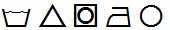 